Name ___________________________________		www.danielselements.weebly.comAPPLICATIONWhat is the value of x?  Justify each step.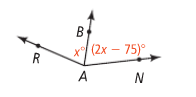 Given:   bisects RANWhat is the name of the property of equality or congruence that justifies going from the first statement to the second statement?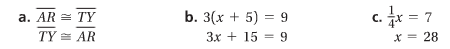 Complete the reasons in the given two-column proof.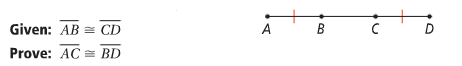 Statements			Reasons  			1)			2) Definition of 			3)	4)		5)BC + CD = BDAC = BD			6)  			7) Definition of Key ConceptsNotesProperties of EqualityLet a, b, and c be any real numbers.Addition PropertyIf a = b, then __________________Subtraction PropertyIf a = b, then __________________Multiplication PropertyIf a = b, then __________________Division PropertyIf a = b and _________, then __________________Reflexive PropertySymmetric PropertyIf a = b, then __________________Transitive PropertyIf a = b and ________, then __________________Substitution PropertyIf a = b, then __________________Distributive PropertyPROBLEMWhat is the value of x?  Justify each step.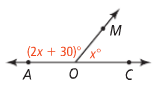 Properties of CongruenceReflexive PropertySymmetric PropertyTransitive PropertyPROBLEMWhat is the name of the property of equality or congruence that justifies going from the first statement to the second statement?a. 2x + 9 = 19                      b. O  W and W  L       c.  mE = mT           2x = 10                          O  L                                       mT = mETwo-Column ProofPROBLEM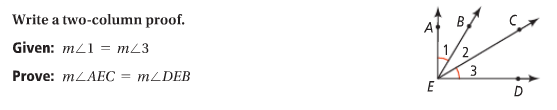 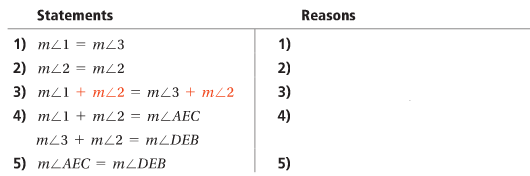 